INDICAÇÃO Nº 04965/2013Sugere ao Poder Executivo Municipal limpeza no entorno do campo de futebol localizado na Rua Itararé próximo ao nº 90, no bairro Jd. Icaraí.        Excelentíssimo Senhor Prefeito Municipal, Nos termos do Art. 108 do Regimento Interno desta Casa de Leis, dirijo-me a Vossa Excelência para sugerir que, por intermédio do Setor competente, promova a limpeza no entorno do campo de futebol localizado na Rua Itararé próximo ao nº 90, no bairro Jd. Icaraí, neste município.            Justificativa:Moradores procuraram este vereador questionando sobre limpeza da área mencionada, muitos pessoas estão depositando lixo de forma irregular o que vem favorecendo a proliferação de pragas peçonhentas.Plenário “Dr. Tancredo Neves”, em 06 de Setembro de 2013.ALEX ‘BACKER’-Vereador-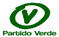 